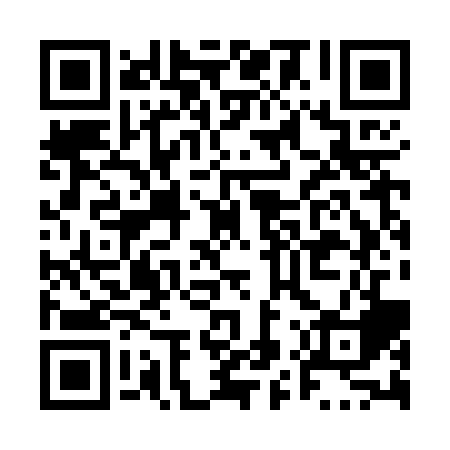 Ramadan times for Bedeque, Prince Edward Island, CanadaMon 11 Mar 2024 - Wed 10 Apr 2024High Latitude Method: Angle Based RulePrayer Calculation Method: Islamic Society of North AmericaAsar Calculation Method: HanafiPrayer times provided by https://www.salahtimes.comDateDayFajrSuhurSunriseDhuhrAsrIftarMaghribIsha11Mon6:126:127:341:255:267:167:168:3812Tue6:106:107:321:245:277:177:178:4013Wed6:086:087:311:245:287:197:198:4114Thu6:066:067:291:245:297:207:208:4315Fri6:046:047:271:245:307:217:218:4416Sat6:026:027:251:235:317:237:238:4617Sun6:006:007:231:235:327:247:248:4718Mon5:585:587:211:235:337:267:268:4919Tue5:565:567:191:225:357:277:278:5020Wed5:545:547:171:225:367:287:288:5221Thu5:525:527:151:225:377:307:308:5322Fri5:505:507:131:225:387:317:318:5523Sat5:475:477:111:215:397:327:328:5624Sun5:455:457:091:215:407:347:348:5825Mon5:435:437:071:215:417:357:358:5926Tue5:415:417:051:205:427:367:369:0127Wed5:395:397:031:205:437:387:389:0228Thu5:375:377:011:205:447:397:399:0429Fri5:355:356:591:195:457:407:409:0530Sat5:325:326:571:195:467:427:429:0731Sun5:305:306:551:195:477:437:439:091Mon5:285:286:541:195:487:447:449:102Tue5:265:266:521:185:497:467:469:123Wed5:245:246:501:185:507:477:479:134Thu5:215:216:481:185:517:487:489:155Fri5:195:196:461:175:517:507:509:176Sat5:175:176:441:175:527:517:519:187Sun5:155:156:421:175:537:527:529:208Mon5:135:136:401:175:547:547:549:229Tue5:105:106:381:165:557:557:559:2310Wed5:085:086:361:165:567:567:569:25